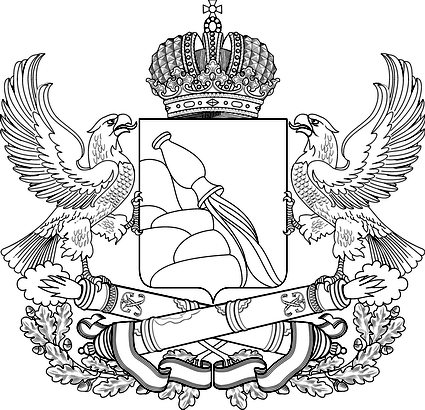 ДЕПАРТАМЕНТ ИМУЩЕСТВЕННЫХ И ЗЕМЕЛЬНЫХ ОТНОШЕНИЙВОРОНЕЖСКОЙ ОБЛАСТИПРИКАЗ19.12.2017                                                                                                 № 2744г. ВоронежПЛАНмероприятий ведомственного контроля в сфере закупокдля обеспечения нужд Воронежской области вдепартаменте имущественных и земельных отношений Воронежской области(наименование органа ведомственного контроля)на 2018 годОб утверждении плана мероприятий ведомственного контроля в сфере закупок на 2018 годВ соответствии с регламентом проведения департаментом имущественных и земельных отношений Воронежской области (далее – департамент) ведомственного контроля в сфере закупок для обеспечения нужд Воронежской области в отношении подведомственных учреждений, утвержденным приказом департамента от 14.04.2015 № 653, в целях упорядочения контрольных мероприятий департамента на 2018 год п р и к а з ы в а ю:1. Утвердить прилагаемый план мероприятий ведомственного контроля в сфере закупок для обеспечения нужд Воронежской области в отношении подведомственных учреждений на 2018 год.2. Отделу аналитической и административной работы департамента (Ишутин) обеспечить размещение настоящего приказа на официальном сайте департамента и в информационной системе «Портал Воронежской области в сети Интернет».3. Отделу документационного обеспечения и кадровой работы департамента (Пантелеева) обеспечить ознакомление членов комиссии по осуществлению ведомственного контроля с настоящим приказом под личную подпись.4. Контроль за исполнением настоящего приказа возложить на заместителя руководителя департамента Масько А.В.Руководитель департамента                                                                     С.В. ЮсуповУТВЕРЖДЕНОПриказом департаментаимущественных и земельныхотношений Воронежской области№ 2744 от 19.12.2017Наименование заказчикаАдрес местонахождения заказчикаПредмет проверки (проверяемые вопросы), в том числе период времени, за который проверяется деятельность заказчикаВид мероприятия ведомственного контроля (выездное или документарное)Сроки проведения мероприятия ведомственного контроля (дата начала, дата окончания)Ответственные исполнители123456Областное государственное бюджетное учреждение Воронежской области "Управление природных ресурсов"394018, г. Воронеж, ул. Средне-Московская, 12Соблюдение требований законодательства при осуществлении закупок товаров, работ и услуг за 2017 год.документарноеАпрель 2018 годаКомиссия по осуществлению ведомственного контроляКазенное учреждение Воронежской области «Фонд государственного имущества»394018, г. Воронеж, ул. Средне-Московская, 12Соблюдение требований законодательства при осуществлении закупок товаров, работ и услуг за 2017 год.документарноеСентябрь 2018 годаКомиссия по осуществлению ведомственного контроля